ИСХ.№ 325 от «01» апреля 2020г.							 г. МоскваИНФОРМАЦИОННОЕ ПИСЬМОо выполнении  молекулярно-генетических и иммуногистохимических исследований с целью подбора таргетной терапии за счёт средств ОМС Территориальных программ государственных гарантийООО "Геномед" включено в реестр медицинских организаций, которые могут осуществлять деятельность в сфере ОМС, в частности – выполнять онкогенетические исследования гражданам, застрахованным по ОМС на территории г. Москвы, Московской области и других субъектов РФ!Перечень выполняемых молекулярно-генетических и иммуногистохимических исследований с целью подбора таргетной терапии:Сдать биоматериал для выполнения выше перечисленных исследований за счёт средств бюджета ОМС можно во всех городах, где имеются медицинские офисы ООО «Геномед» (список городов доступен на сайте https://genomed.ru/page-maps/). Взятие венозной крови для выполнения теста «Молекулярно-генетическое исследование мутаций в генах BRCA1 и BRCA2 методом ПЦР» можно выполнить в медицинском офисе регионального партнёра или в процедурном кабинете МГЦ Геномед.Пациент или его законный представитель должен принести в медицинский офис ООО «Геномед» или партнёра следующие документы:1. Полис ОМС 2. Паспорт (копия первой страницы и прописки)3. Направление по форме 057/у-01, выданное врачом. В данном направлении в графе «наименование медицинского учреждения, куда направляется пациент», должно быть указано «ООО "Геномед"». На направлении должны быть две печати учреждения (треугольная и прямоугольная) и круглая печать врача. 4. СНИЛС5. Информацию о диагнозе (например, выписка из истории болезни).ВАЖНО: пациент на момент направления на тестирование не должен находиться на госпитализации, он должен быть выписан!В тех городах, где имеются медицинские офисы ООО «Геномед» (список городов доступен на сайте https://genomed.ru/page-maps/), пересылку документов и биоматериала в лабораторию организует и оплачивает лаборатория. По любым вопросам в связи с выполнением данных исследований просьба обращаться к менеджеру Владимировой Елене Валерьевне (тел.89030177505 email Vladimirova_ev@genomed.ru).Генеральный директор 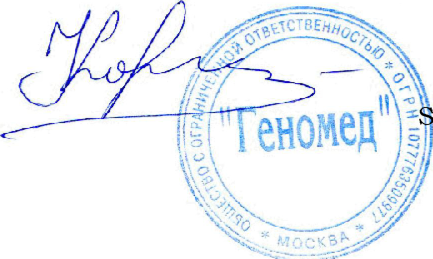 Коростелев С.А Наименование теста (по каталогу ООО «Геномед»)Наименование теста по «Номенклатуре медицинских услуг» (Приказ МЗ РФ № 804 от 13 октября 2017)Срок выполнения, раб. дней, не болееБиоматериалМетодИммуногистохимический тест (Her2) A08.30.013.101 Молекулярно-генетическое исследование белка к рецепторам HER2/neu с применением иммуногистохимических методов7 блок и стеклоИГХИммуногистохимический тест (PD-L1) A08.30.039 Определение экспрессии белка PDL1 иммуногистохимическим методом7блок и стеклоИГХИммуногистохимический тест (ALK) A27.30.017.102 Молекулярно-генетическое исследование транслокаций гена ALK иммуногистохимическим методом7 блок и стеклоИГХТест методом FISH (Определение перестроек гена ALK методом FISH) A27.30.017.101 Молекулярно-генетическое исследование транслокаций гена ALK методом флюоресцентной гибридизации in situ (FISH)10 блок и стеклоFISHМолекулярно-генетический̆ тест (Определение мутации в 15 экзоне гена BRAF) A27.30.008 Молекулярно-генетическое исследование мутаций в гене BRAF в биопсийном (операционном) материале10блок и стеклоNGSМолекулярно-генетическое исследование мутаций в генах BRCA1 и BRCA2 методом ПЦР А27.30.010А27.30.011 Молекулярно-генетическое исследование мутаций в генах BRCA1 и BRCA2 в крови5кровь в пробирке с  ЭДТАПЦРМолекулярно-генетический̆ тест (Определение мутаций в генах CKIT и PDGFRA при ГИСО) A27.30.012 Молекулярно-генетическое исследование мутаций в гене c-KIT в биопсийном (операционном) материале10 блок и стеклоПЦРМолекулярно-генетический̆ тест (Определение мутации в 18,19,20,21 экзонах гена EGFR) А27.30.016Молекулярно-генетическое исследование мутаций в гене EGFR в биопсийном (операционном) материале10 блок и стеклоNGSТест методом FISH (Определение перестроек гена HER2 методом FISH) A08.30.036 Определение амплификации гена HER2 методом флюоресцентной гибридизации in situ (FISH)А27.30.106 Определение амплификации гена ERBB2 (HER2/neu) в биопсийном (операционном) материале методом флюоресцентной гибридизации in situ (FISH)10 блок и стеклоFISHМолекулярно-генетический̆ тест (Определение мутаций во 2, 3, 4 экзонах гена KRAS и во 2,3,4 экзонах гена NRAS) А27.30.006 А27.30.007Молекулярно-генетическое исследование мутаций в гене KRAS в биопсийном (операционном) материале. Молекулярно-генетическое исследование мутаций в гене NRAS в биопсийном (операционном) материале10 блок и стеклоNGSМолекулярно-генетический̆ тест (Определение микросателлитной нестабильности методом ПЦР) A27.30.001 Определение микросателлитной нестабильности в биопсийном (операционном) материале методом ПЦР10блок и стеклоПЦРТест методом FISH (Определение перестроек гена ROS1 методом FISH) A27.30.018.101 Молекулярно-генетическое исследование транслокаций гена ROS1 методом флюоресцентной гибридизации in situ (FISH)10блок и стеклоFISH